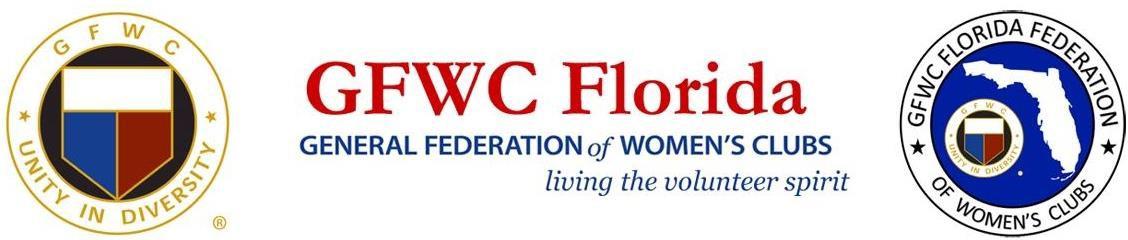 GFWC Florida Juniorette Planning Committee ApplicationPlease indicate your interest by numbers beginning with #1 as first choice; indicate 1-5 options:Please tell us why you feel you should be appointed to serve on the JPC and why you selected the position that you did for #1 (use back of page or separate page if needed):Chairmen will be responsible for posting information and updates to their areas on our Facebook page, attending meetings to plan JASM (typically at GFWC Florida State meetings), and judging GFWC Florida Juniorette Reports (in January) in their areas within the deadlines provided.Responsibilities at JASM will be determined during planning sessions. We are seeking statewide representation!Email completed form to Juniorette Advisory Committee Chairman at juniorettes@gfwcflorida.org no later than January 15th.NameNameGrade (in Sept.)Grade (in Sept.)AddressCityCityZipPhone (home)CellCellCellEmailEmailEmailEmailDistrictDistrictAdvisor’s NameAdvisor’s NamePhone #Phone #Parent NameParent NamePhone #Phone #Parent EmailParent EmailArts and CultureMembershipCivic Engagement and OutreachChaplinEducation and LibrariesHistorianHealth and WellnessFundraisingEnvironmentGFWC Juniors Special Program: Advocates forChildren (if needed for reporting purposes)GFWC Signature Program: Domestic and Sexual Violence Awareness andPreventionJuniorette Special Project(if needed for reporting purposes)LeadershipCommunications / PRParliamentarianGFWC Florida President’s Project